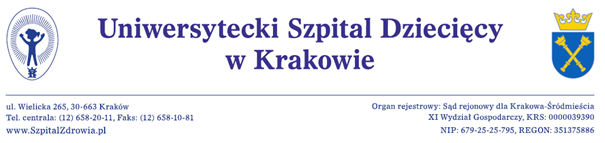 Kraków, 27.08.2019r.EZP-271-2-93/PN/2019Wykonawcystrona internetowabip.usdk.plZAWIADOMIENIE O WYBORZE OFERTYDotyczy: postępowania o udzielenie zamówienia publicznego prowadzonego w trybie przetargu nieograniczonego  na podstawie przepisów ustawy z dnia 29 stycznia 2004 r. Prawo zamówień publicznych  (t.j. Dz.U. 2018 poz.1986 z późn. zm.) zwanej dalej ustawą na . „Świadczenie usług odbioru, transportu i unieszkodliwiania odpadów medycznych o kodach: 180101, 180102*, 180103*, 180104, 180106*, 180108*, 180109 wytwarzanych w Uniwersyteckim Szpitalu Dziecięcym w Krakowie,  nr postępowania: EZP-271-2-93/PN/2019.Postępowanie o udzielenie zamówienia prowadzone jest w trybie przetargu nieograniczonego na podstawie przepisów ustawy z dnia 29 stycznia 2004 r. Prawo zamówień publicznych  (t.j. Dz.U. 2018 poz.1986 z późn. zm.) dalej „ustawy”; zamówienie o wartości nie przekraczającej wyrażonej w złotych równowartość kwoty 144 000 euro (część zamówienia).Na podstawie art. 92 ust.1 pkt 1   ustawy Zamawiający Uniwersytecki Szpital Dziecięcy w Krakowie informuje że w ww. postępowaniu wybrano do realizacji najkorzystniejszą ofertę złożoną przez Uzasadnienie faktyczne i prawne:Oferta jest jedyną złożoną ofertą. Oferta nie podlega odrzuceniu. Wykonawca spełnia warunki udziału w postępowaniu i nie podlega wykluczeniu.Zamawiający dziękuje za złożenie oferty.Z poważaniemZ-ca Dyrektora ds. EkonomicznychAldona RompelNumer ofertyFirma/Adres/ WykonawcyCena ofertynetto/ brutto w PLNLiczba punktóww kryteriumCena100%Łączna liczba punktów1„Eco ABC” Sp. z o.o.ul. Przemysłowa 7 97-400 Bełchatów 846 720,00 zł netto914 457,00 zł  brutto100 pkt100 pkt